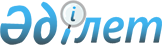 Шектеу іс-шараларын тоқтату және Әулиекөл ауданы Диев ауылдық округі әкімінің 2022 жылғы 29 маусымдағы № 6 "Шектеу іс-шараларын белгілеу туралы" шешімінің күші жойылды деп тану туралыҚостанай облысы Әулиекөл ауданы Диев ауылдық округі әкімінің 2022 жылғы 8 қарашадағы № 10 шешімі. Қазақстан Республикасының Әділет министрлігінде 2022 жылғы 9 қарашада № 30473 болып тіркелді
      "Қазақстан Республикасындағы жергілікті мемлекеттік басқару және өзін-өзі басқару туралы" Қазақстан Республикасы Заңының 35-бабына, "Ветеринария туралы" Қазақстан Республикасы Заңының 10-1-бабы 8) тармақшасына, "Құқықтық актілер туралы" Қазақстан Республикасы Заңының 27-бабына сәйкес, "Қазақстан Республикасы Ауыл шаруашылығы министрлігі Ветеринариялық бақылау және қадағалау комитетінің Әулиекөл аудандық аумақтық инспекциясы" мемлекеттік мекемесі бас мемлекеттік ветеринариялық-санитариялық инспекторының 2022 жылғы 27 қазандағы № 01-22/585 ұсынысы негізінде ШЕШТІМ:
      1. Қостанай облысы Әулиекөл ауданы Диев ауылдық округі Диев ауылының аумағында ірі қара малдың бруцеллез ауруын жою бойынша кешенді ветеринариялық іс-шаралардың жүргізілуіне байланысты, белгіленген шектеу іс-шаралары тоқтатылсын.
      2. Әулиекөл ауданы Диев ауылдық округі әкімінің 2022 жылғы 29 маусымдағы № 6 шешімінің "Шектеу іс-шараларын белгілеу туралы" (Нормативтік құқықтық актілерді мемлекеттік тіркеу тізілімінде № 28731 болып тіркелген) күші жойылды деп танылсын.
      3. "Диев ауылдық округі әкімінің аппараты" мемлекеттік мекемесі Қазақстан Республикасының заңнамасында белгіленген тәртіпте:
      1) осы шешімнің Қазақстан Республикасы Әділет министрлігінде мемлекеттік тіркелуін;
      2) осы шешімді ресми жарияланғанынан кейін Әулиекөл ауданы әкімдігінің интернет-ресурсында орналастырылуын қамтамасыз етсін.
      4. Осы шешімнің орындалуын бақылауды өзіме қалдырамын.
      5. Осы шешім оның алғашқы ресми жарияланған күнінен кейін қолданысқа енгізіледі.
					© 2012. Қазақстан Республикасы Әділет министрлігінің «Қазақстан Республикасының Заңнама және құқықтық ақпарат институты» ШЖҚ РМК
				
      Диев ауылдық округінің әкімі 

М. Досмурзин
